ΠΑΡΑΓΓΕΛΙΑ ΑΡΘΡΩΝ ΚΑΙ ΔΙΑΔΑΝΕΙΣΜΟΣ ΒΙΒΛΙΩΝΟι υπηρεσίες παραγγελίας άρθρων και διαδανεισμού βιβλίων ισχύει για τα μέλη της Κεντρικής Βιβλιοθήκης της Σχολής ΟΠΕ (μέλη ΔΕΠ, υποψήφιους διδάκτορες, μεταπτυχιακούς, προπτυχιακούς, ΕΙΔΙΠ, διοικητικό προσωπικό, ΕΤΕΠ). ΠΑΡΑΓΓΕΛΙΑ ΑΡΘΡΩΝΑφού βεβαιωθείτε ότι το άρθρο που αναζητάτε δεν υπάρχει στην έντυπη ή ηλεκτρονική συλλογή περιοδικών του ΕΚΠΑ, κάνετε αίτηση ηλεκτρονικά (http://efessos.lib.uoa.gr/applications/articles.nsf/frmOrder?OpenForm) ή συμπληρώνετε την αίτηση που θα βρείτε στο τμήμα εξυπηρέτησης.Όταν εντοπίσουμε το άρθρο, σας ενημερώνουμε για την πληρωμή του απαιτούμενου ποσού, ώστε να προωθηθεί η αίτησή σας.Η παραγγελία άρθρων καθορίζεται από συγκεκριμένη τιμολογιακή πολιτική όπως φαίνεται στην ιστοσελίδα της Κεντρικής Βιβλιοθήκης του ΕΚΠΑ (http://www.lib.uoa.gr/ypiresies/paraggelia-arthron.html). Παραλαμβάνετε το άρθρο μόνο σε έντυπη μορφή από τη Βιβλιοθήκη μας.ΔΙΑΔΑΝΕΙΣΜΟΣ ΒΙΒΛΙΩΝΣυμπληρώνετε την αίτηση που θα βρείτε στο τμήμα εξυπηρέτησης.Αφού εντοπίσουμε το βιβλίο, σας ενημερώνουμε για την πληρωμή του απαιτούμενου ποσού, ώστε να προωθηθεί η αίτησή σας. Για το διαδανεισμό βιβλίων χρεώνεστε μόνο το κόστος της ταχυμεταφορικής για την αποστολή και επιστροφή του βιβλίου.Το βιβλίο μπορείτε να το παραλάβετε οι ίδιοι από τη Βιβλιοθήκη-προμηθευτή όταν βρίσκεται εντός Αττική χωρίς χρέωση.Ο χρόνος και το υλικό διαδανεισμού καθορίζεται από τη βιβλιοθήκη-προμηθευτή.   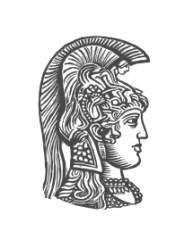 ΕΛΛΗΝΙΚΗ ΔΗΜΟΚΡΑΤΙΑΕθνικόν και ΚαποδιστριακόνΠανεπιστήμιον ΑθηνώνΔΙΕΥΘΥΝΣΗ ΒΙΒΛΙΟΘΗΚΗΣΒιβλιοθήκη της Σχολής Οικονομικών και Πολιτικών ΕπιστημώνΤμήματα ΕΜΜΕ-ΠΕΔΔΔιεύθυνση: Αιόλου 42-44 & ΚολοκοτρώνηΠληροφορίες: Ε. Βολουδάκη, Μ. ΠολίτουΤηλέφωνο: 210-3689537, 210 3689571